4.3 การประเมินความพึงพอใจของประชาชน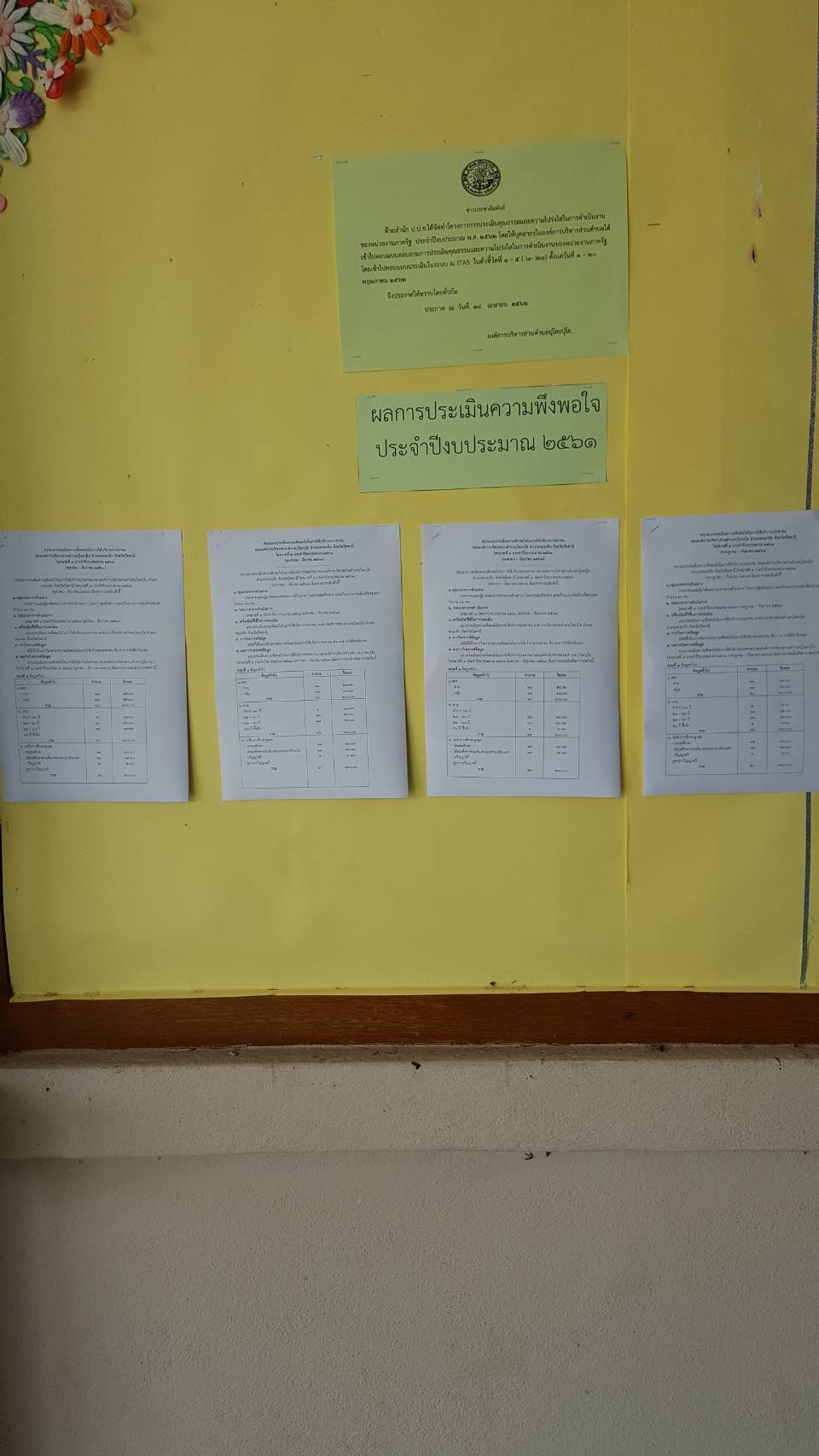 